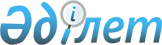 О бюджете Уалихановского района на 2018 -2020 годыРешение Уалихановского районного маслихата Северо-Казахстанской области от 22 декабря 2017 года № 2-20 с. Зарегистрировано Департаментом юстиции Северо-Казахстанской области 10 января 2018 года № 4484.
      В соответствии с пунктом 2 статьи 75 Бюджетного кодекса Республики Казахстан от 4 декабря 2008 года, подпунктом 1) пункта 1 статьи 6 Закона Республики Казахстан от 23 января 2001 года "О местном государственном управлении и самоуправлении в Республике Казахстан", Уалихановский районный маслихат РЕШИЛ:
      1. Утвердить Уалихановский районный бюджет на 2018-2020 годы согласно приложениям 1, 2 и 3 к настоящему решению соответственно, в том числе на 2018 год в следующих объемах:
      1) доходы — 3 157 932,4 тысяч тенге:
      налоговые поступления — 417 417 тысяч тенге;
      неналоговые поступления — 16 503,9 тысяч тенге;
      поступления от продажи основного капитала — 5 385 тысяч тенге;
      поступления трансфертов — 2 718 626,5 тысяч тенге;
      2) затраты — 3 159 525,3 тысяч тенге;
      3) чистое бюджетное кредитование — 44 762,2 тысяч тенге:
      бюджетные кредиты – 61 327 тысяч тенге;
      погашение бюджетных кредитов – 16 564,8 тысяч тенге;
      4) сальдо по операциям с финансовыми активами — 0 тысяч тенге:
      приобретение финансовых активов – 0 тысяч тенге;
      поступления от продажи финансовых активов государства – 0 тысяч тенге;
      5) дефицит (профицит) бюджета — - 46 355,1 тысяч тенге;
      6) финансирование дефицита (использование профицита) бюджета – 46 355,1 тысяч тенге:
      поступление займов – 61 327 тысяч тенге;
      погашение займов – 16 564,8 тысяч тенге;
      используемые остатки бюджетных средств – 1 592,9 тысяч тенге.
      Сноска. Пункт 1 в редакции решения Уалихановского районного маслихата Северо-Казахстанской области от 28.11.2018 № 2-31 c (вводится в действие с 01.01.2018).


      2. Установить, что доходы районного бюджета на 2018 год формируются в соответствии с Бюджетным кодексом Республики Казахстан от 4 декабря 2008 года за счет следующих налоговых поступлений: 
      по нормативам распределения расходов, установленным решением областного маслихата по индивидуальному подоходному налогу с доходов, не облагаемых у источника выплаты в размере 100 процентов и социальному налогу в размере 84 процента;
      налога на имущество физических лиц, юридических лиц, индивидуальных предпринимателей; 
      земельного налога;
      налога на транспортные средства; 
      единого земельного налога;
      акцизы на бензин (за исключением авиационного) и дизельное топливо;
      платы за пользование земельными участками;
      лицензионного сбора на право занятия отдельными видами деятельности;
      государственная пошлина, кроме консульского сбора и государственных пошлин, зачисляемых в республиканский бюджет.
      3. Установить, что доходы районного бюджета формируются за счет следующих неналоговых поступлений:
      доходов от аренды имущества, находящейся в коммунальной собственности района;
      от продажи государственного имущества, закрепленного за государственными учреждениями.
       4. Установить, что доходы районного бюджета формируются за счет следующих поступлений от продажи основного капитала:
      поступлений от продажи земельных участков, за исключением земельных участков сельскохозяйственного назначения.
      5. Предусмотреть бюджетные субвенции, передаваемые из областного бюджета в бюджет района в сумме 2 339 090 тысяч тенге.
      6. Установить, что в процессе исполнения районного бюджета на 2018 год не подлежат секвестру бюджетные программы, согласно приложению 4. 
      7. Установить специалистам в области здравоохранения, социального обеспечения, образования, культуры, спорта и ветеринарии, являющимся гражданскими служащими и работающим в сельских населенных пунктах повышенные на двадцать пять процентов оклады и тарифные ставки по сравнению со ставками специалистов, занимающихся этими видами деятельности в городских условиях.
      Действие настоящего пункта распространяется на ветеринарных специалистов ветеринарных пунктов, осуществляющих деятельность в области ветеринарии.
      8. Утвердить резерв местного исполнительного органа района на2018 год в сумме 1 559 тысяч тенге.
      Сноска. Пункт 8 в редакции решения Уалихановского районного маслихата Северо-Казахстанской области от 28.09.2018 № 2-30 c (вводится в действие с 01.01.2018).


      9. Утвердить бюджетные программы каждого сельского округа на 2018-2020 годы согласно приложениям 5, 6, 7 соответственно.
      10. Обеспечить в 2018 году выплату заработной платы работникам бюджетной сферы в полном объеме.
      11. Установить, что в расходах районного бюджета на 2018 год по бюджетной программе 451.007.029 "Социальная помощь отдельным категориям нуждающихся граждан по решениям местных представительных органов" предусмотрены социальные выплаты отдельным категориям нуждающихся граждан, согласно приложению 8. 
      12. Учесть в районном бюджете на 2018 год целевые трансферты из республиканского бюджета, в том числе:
      1) на выплату государственной адресной социальной помощи;
      2) на внедрение консультантов по социальной работе и ассистентов в центрах занятости населения;
      3) на реализацию плана мероприятий по обеспечению прав и улучшению жизни инвалидов;
      4) на развитие рынка труда;
      5) на доплату учителям, прошедшим стажировку по языковым курсам;
      6) на доплату учителям за замещение на период обучения основного сотрудника;
      7) на развитие системы водоснабжения и водоотведения в сельских населенных пунктах в рамках Программы развития регионов до 2020 года.
      Распределение указанных целевых трансфертов из республиканского бюджета определяется постановлением акимата Уалихановского района о реализации решения Уалихановского районного маслихата о районном бюджете на 2018-2020 годы.
      13. Учесть в районном бюджете на 2018 год бюджетные кредиты из республиканского бюджета на реализацию мер социальной поддержки специалистов.
      14. Учесть в районном бюджете на 2018 год целевые трансферты из областного бюджета, в том числе:
      1) на капитальный ремонт водопропускного гидротехнического сооружения "Сегіз көз";
      2) на строительство локального источника водоснабжения в селе Тлеусай;
      3) на Программу развития продуктивной занятости и массового предпринимательства.
      Распределение указанных сумм определяется постановлением акимата Уалихановского района о реализации решения Уалихановского районного маслихата о районном бюджете на 2018-2020 годы.
      15. Учесть в районном бюджете на 2018 год передачу трансфертов органам местного самоуправления согласно приложению 9.
      15-1. Предусмотреть в районном бюджете расходы за счет свободных остатков бюджетных средств, сложившихся на начало финансового года в сумме 1592,9 тысяч тенге, согласно приложению 10.
      Сноска. Решение дополнено пунктом 15-1 в соответствии с решением Уалихановского районного маслихата Северо-Казахстанской области от 12.02.2018 № 2-23 с (вводится в действие с 01.01.2018).


      16. Настоящее решение вводится в действие с 1 января 2018 года.  Уалихановский районный бюджет на 2018 год
      Сноска. Приложение 1 в редакции решения Уалихановского районного маслихата Северо-Казахстанской области от 28.11.2018 № 2-31 c (вводится в действие с 01.01.2018).  Уалихановский районный бюджет на 2019 год   Уалихановский районный бюджет на 2020 год  ПЕРЕЧЕНЬ районных бюджетных программ, не подлежащих секвестру в процессе исполнения районного бюджета на 2018 год Перечень бюджетных программ сельских округов на 2018 год
      Сноска. Приложение 5 в редакции решения Уалихановского районного маслихата Северо-Казахстанской области от 28.11.2018 № 2-31 c (вводится в действие с 01.01.2018). ПЕРЕЧЕНЬ бюджетных программ каждого сельского округа на 2019 год  ПЕРЕЧЕНЬ бюджетных программ каждого сельского округа на 2020год  Социальные выплаты отдельным категориям нуждающихся граждан по бюджетной программе 451.007.029 "Социальная помощь отдельным категориям нуждающихся граждан по решениям местных представительных органов" на 2018 год Распределение трансфертов органам местного самоуправления по сельским округам на 2018 год Расходы за счет свободных остатков бюджетных средств, сложившихся на 1 января 2018 года
      Сноска. Решение дополнено приложением 10 в соответствии с решением Уалихановского районного маслихата Северо-Казахстанской области от 12.02.2018 № 2-23 с (вводится в действие с 01.01.2018).
					© 2012. РГП на ПХВ «Институт законодательства и правовой информации Республики Казахстан» Министерства юстиции Республики Казахстан
				
      Председатель

      ХX сессии VI созыва

К.Жантлеуов

      Секретарь

      Уалихановского

      районного маслихата

Б. Кадиров
Приложение 1к решению Уалихановского районного маслихата от 22 декабря 2017 года №2-20с
Категория 
Категория 
Категория 
Наименование
Сумма, тысяч тенге
Класс 
Класс 
Наименование
Сумма, тысяч тенге
Подкласс
Наименование
Сумма, тысяч тенге
1
1
1
2
3
1) Доходы 
3157932,4
1
Налоговые поступления
417417
01
Подоходный налог
5326
2
Индивидуальный подоходный налог
5326
03
Социальный налог
177329
1
Социальный налог
177329
04
Налоги на собственность
116877
1
Налоги на имущество
96555
3
Земельный налог
1609
4
Налог на транспортные средства
13113
5
Единый земельный налог
5600
05
Внутренние налоги на товары, работы и услуги
115385
2
Акцизы
1600
3
Поступления за использование природных и других ресурсов
110000
4
Сборы за ведение предпринимательской и профессиональной деятельности
3785
08
Обязательные платежи, взимаемые за совершение юридически значимых действий и (или) выдачу документов уполномоченными на то государственными органами или должностными лицами
2500
1
Государственная пошлина 
2500
2
Hеналоговые поступления
16503,9
01
Доходы от государственной собственности
11164,9
5
Доходы от аренды имущества, находящегося в государственной собственности
5006
7
Вознаграждения по кредитам, выданным из государственного бюджета
22,6
9
Прочие доходы от государственной собственности
6136,3
04
Штрафы, пени, санкции, взыскания, налагаемые государственными учреждениями, финансируемыми из государственного бюджета, а также содержащимися и финансируемыми из бюджета (сметы расходов) Национального Банка Республики Казахстан
339
1
Штрафы, пени, санкции, взыскания, налагаемые государственными учреждениями, финансируемыми из государственного бюджета, а также содержащимися и финансируемыми из бюджета (сметы расходов) Национального Банка Республики Казахстан
339
06
Прочие неналоговые поступления
5000
1
Прочие неналоговые поступления
5000
3
Поступления от продажи основного капитала
5385
01
Продажа государственного имущества, закрепленного за государственными учреждениями
2000
1
Продажа государственного имущества, закрепленного за государственными учреждениями
2000
03
Продажа земли и нематериальных активов
3385
1
Продажа земли
3385
4
Поступления трансфертов
2718626,5
02
Трансферты из вышестоящих органов государственного управления
2718626,5
2
Трансферты из областного бюджета
2718626,5
Функциональная группа
Функциональная группа
Функциональная группа
Наименование
Сумма, тысяч тенге
Администратор бюджетных программ
Администратор бюджетных программ
Наименование
Сумма, тысяч тенге
Программа
Наименование
Сумма, тысяч тенге
1
1
1
2
3
2) Затраты
3159525,3
01
Государственные услуги общего характера
257780,9
112
Аппарат маслихата района (города областного значения)
16808
001
Услуги по обеспечению деятельности маслихата района (города областного значения)
16 808
122
Аппарат акима района (города областного значения)
85562
001
Услуги по обеспечению деятельности акима района (города областного значения)
85330
003
Капитальные расходы государственного органа
232
123
Аппарат акима района в городе, города районного значения, поселка, села, сельского округа
109093,9
001
Услуги по обеспечению деятельности акима района в городе, города районного значения, поселка, села, сельского округа
102153,9
022
Капитальные расходы государственного органа
6940
459
Отдел экономики и финансов района (города областного значения)
863
003
Проведение оценки имущества в целях налогообложения
479
010
Приватизация, управление коммунальным имуществом, постприватизационная деятельность и регулирование споров, связанных с этим
384
495
Отдел архитектуры, строительства, жилищно-коммунального хозяйства, пассажирского транспорта и автомобильных дорог района (города областного значения)
17883
001
Услуги по реализации государственной политики на местном уровне в области архитектуры, строительства, жилищно-коммунального хозяйства, пассажирского транспорта и автомобильных дорог 
17883
459
Отдел экономики и финансов района (города областного значения)
27571
001
Услуги по реализации государственной политики в области формирования и развития экономической политики, государственного планирования, исполнения бюджета и управления коммунальной собственностью района (города областного значения)
27571
02
Оборона
6302
122
Аппарат акима района (города областного значения)
6302
005
Мероприятия в рамках исполнения всеобщей воинской обязанности
4526
006
Предупреждение и ликвидация чрезвычайных ситуаций масштаба района (города областного значения)
1776
03
Общественный порядок, безопасность, правовая, судебная, уголовно-исполнительная деятельность
350
495
Отдел архитектуры, строительства, жилищно-коммунального хозяйства, пассажирского транспорта и автомобильных дорог района (города областного значения)
350
019
Обеспечение безопасности дорожного движения в населенных пунктах
350
04
Образование
2080645,9
464
Отдел образования района (города областного значения)
245211
009
Обеспечение деятельности организаций дошкольного воспитания и обучения
116614
040
Реализация государственного образовательного заказа в дошкольных организациях образования
128597
464
Отдел образования района (города областного значения)
1751860,9
003
Общеобразовательное обучение
1690021,4
006
Дополнительное образование для детей
23963,5
005
Приобретение и доставка учебников, учебно-методических комплексов для государственных учреждений образования района (города областного значения)
37876
465
Отдел физической культуры и спорта района (города областного значения)
40403
017
Дополнительное образование для детей и юношества по спорту
40403
464
Отдел образования района (города областного значения)
43171
001
Услуги по реализации государственной политики на местном уровне в области образования 
17138
015
Ежемесячная выплата денежных средств опекунам (попечителям) на содержание ребенка-сироты (детей-сирот), и ребенка (детей), оставшегося без попечения родителей
8109
023
Методическая работа
6373
029
Обследование психического здоровья детей и подростков и оказание психолого-медико-педагогической консультативной помощи населению
11501
067
Капитальные расходы подведомственных государственных учреждений и организаций
50
06
Социальная помощь и социальное обеспечение
175973,5
464
Отдел образования района (города областного значения)
4785
030
Содержание ребенка (детей), переданного патронатным воспитателям
4785
451
Отдел занятости и социальных программ района (города областного значения)
109288,7
002
Программа занятости
54371,7
005
Государственная адресная социальная помощь
19654
007
Социальная помощь отдельным категориям нуждающихся граждан по решениям местных представительных органов
14861
010
Материальное обеспечение детей-инвалидов, воспитывающихся и обучающихся на дому
558
014
Оказание социальной помощи нуждающимся гражданам на дому
19844
451
Отдел занятости и социальных программ района (города областного значения)
37181,8
001
Услуги по реализации государственной политики на местном уровне в области обеспечения занятости и реализации социальных программ для населения
27901
011
Оплата услуг по зачислению, выплате и доставке пособий и других социальных выплат
562
050
Реализация Плана мероприятий по обеспечению прав и улучшению качества жизни инвалидов в Республике Казахстан на 2012 – 2018 годы
8718,8
451
Отдел занятости и социальных программ района (города областного значения)
24718
023
Обеспечение деятельности центров занятости населения
24718
07
Жилищно-коммунальное хозяйство
168601,3
123
Аппарат акима района в городе, города районного значения, поселка, села, сельского округа
120
008
Освещение улиц населенных пунктов
120
495
Отдел архитектуры, строительства, жилищно-коммунального хозяйства, пассажирского транспорта и автомобильных дорог района (города областного значения)
168481,3
016
Функционирование системы водоснабжения и водоотведения
90177,1
058
Развитие системы водоснабжения и водоотведения в сельских населенных пунктах
78259,2
031
Обеспечение санитарии населенных пунктов
45
08
Культура, спорт, туризм и информационное пространство
155098
123
Аппарат акима района в городе, города районного значения, поселка, села, сельского округа
36851
006
Поддержка культурно-досуговой работы на местном уровне
36851
455
Отдел культуры и развития языков района (города областного значения)
26177,5
003
Поддержка культурно-досуговой работы
26177,5
465
Отдел физической культуры и спорта района (города областного значения)
16116
001
Услуги по реализации государственной политики на местном уровне в сфере физической культуры и спорта
10078
006
Проведение спортивных соревнований на районном (города областного значения) уровне
1307
007
Подготовка и участие членов сборных команд района (города областного значения) по различным видам спорта на областных спортивных соревнованиях
4731
456
Отдел внутренней политики района (города областного значения)
8091
002
Услуги по проведению государственной информационной политики 
8091
495
Отдел архитектуры, строительства, жилищно-коммунального хозяйства, пассажирского транспорта и автомобильных дорог района (города областного значения)
1415,5
021
Развитие объектов спорта
1415,5
455
Отдел культуры и развития языков района (города областного значения)
35798
006
Функционирование районных (городских) библиотек
35322
007
Развитие государственного языка и других языков народа Казахстана
476
456
Отдел внутренней политики района (города областного значения)
20166
001
Услуги по реализации государственной политики на местном уровне в области информации, укрепления государственности и формирования социального оптимизма граждан
11252
003
Реализация мероприятий в сфере молодежной политики
8914
455
Отдел культуры и развития языков района (города областного значения)
10483
001
Услуги по реализации государственной политики на местном уровне в области развития языков и культуры 
10483
10
Сельское, водное, лесное, рыбное хозяйство, особо охраняемые природные территории, охрана окружающей среды и животного мира, земельные отношения
135758
459
Отдел экономики и финансов района (города областного значения)
12053
099
Реализация мер по оказанию социальной поддержки специалистов
12053
462
Отдел сельского хозяйства района (города областного значения)
19005
001
Услуги по реализации государственной политики на местном уровне в сфере сельского хозяйства
18705
006
Капитальные расходы государственного органа
300
473
Отдел ветеринарии района (города областного значения)
93485
001
Услуги по реализации государственной политики на местном уровне в сфере ветеринарии
12040,1
005
Обеспечение функционирования скотомогильников (биотермических ям)
1434,3
006
Организация санитарного убоя больных животных
1458,6
007
Организация отлова и уничтожения бродячих собак и кошек
800
009
Проведение ветеринарных мероприятий по энзоотическим болезням животных
5955
010
Проведение мероприятий по идентификации сельскохозяйственных животных
2127
011
Проведение противоэпизоотических мероприятий
49225
047
Возмещение владельцам стоимости обезвреженных (обеззараженных) и переработанных без изъятия животных, продукции и сырья животного происхождения, представляющих опасность для здоровья животных и человека
20445
463
Отдел земельных отношений района (города областного значения)
11215
001
Услуги по реализации государственной политики в области регулирования земельных отношений на территории района (города областного значения)
11215
12
Транспорт и коммуникации
35013
495
Отдел архитектуры, строительства, жилищно-коммунального хозяйства, пассажирского транспорта и автомобильных дорог района (города областного значения)
35013
023
Обеспечение функционирования автомобильных дорог
10000
045
Капитальный и средний ремонт автомобильных дорог районного значения и улиц населенных пунктов
22763
039
Субсидирование пассажирских перевозок по социально значимым городским (сельским), пригородным и внутрирайонным сообщениям
2250
13
Прочие
18469,3
123
Аппарат акима района в городе, города районного значения, поселка, села, сельского округа
8292,3
040
Реализация мер по содействию экономическому развитию регионов в рамках Программы развития регионов до 2020 года
8292,3
469
Отдел предпринимательства района (города областного значения)
8618
001
Услуги по реализации государственной политики на местном уровне в области развития предпринимательства
8618
459
Отдел экономики и финансов района (города областного значения)
1559
012
Резерв местного исполнительного органа района (города областного значения) 
1559
14
Обслуживание долга
22,6
459
Отдел экономики и финансов района (города областного значения)
22,6
021
Обслуживание долга местных исполнительных органов по выплате вознаграждений и иных платежей по займам из областного бюджета
22,6
15
Трансферты
125510,8
459
Отдел экономики и финансов района (города областного значения)
125510,8
006
Возврат неиспользованных (недоиспользованных) целевых трансфертов
505,8
024
Целевые текущие трансферты из нижестоящего бюджета на компенсацию потерь вышестоящего бюджета в связи с изменением законодательства
97752
038
Субвенции
22753
051
Трансферты органам местного самоуправления
4500
3) Чистое бюджетное кредитование
44762,2
Бюджетные кредиты
61327
10
Сельское, водное, лесное, рыбное хозяйство, особо охраняемые природные территории, охрана окружающей среды и животного мира, земельные отношения
61327
459
Отдел экономики и финансов района (города областного значения)
61327
018
Бюджетные кредиты для реализации мер социальной поддержки специалистов
61327
Категория 
Категория 
Категория 
Наименование
Сумма, тысяч тенге
Класс 
Класс 
Наименование
Сумма, тысяч тенге
Подкласс
Наименование
Сумма, тысяч тенге
5
Погашение бюджетных кредитов
16564,8
01
Погашение бюджетных кредитов
16564,8
1
Погашение бюджетных кредитов, выданных из государственного бюджета
16564,8
4) Сальдо по операциям с финансовыми активами
0
Приобретение финансовых активов
0
Поступления от продажи финансовых активов государства
0
5) Дефицит (профицит) бюджета
-46355,1
6) Финансирование дефицита (использование профицита) бюджета
46355,1
7
Поступление займов
61327
01
Внутренние государственные займы
61327
2
Договоры займа
61327
Функциональная группа
Функциональная группа
Функциональная группа
Наименование
Сумма, тысяч тенге
Администратор бюджетных программ
Администратор бюджетных программ
Наименование
Сумма, тысяч тенге
Программа
Наименование
Сумма, тысяч тенге
16
Погашение займов
16564,8
459
Отдел экономики и финансов района (города областного значения)
16564,8
005
Погашение долга местного исполнительного органа перед вышестоящим бюджетом
16564,8
Категория 
Категория 
Категория 
Наименование
Сумма, тысяч тенге
Класс 
Класс 
Наименование
Сумма, тысяч тенге
Подкласс
Наименование
Сумма, тысяч тенге
8
Используемые остатки бюджетных средств
1592,9
01
Остатки бюджетных средств
1592,9
1
Свободные остатки бюджетных средств
1592,9Приложение 2к решению Уалихановского районного маслихата №2-20с от 22 декабря 2017 года
Категория
Категория
Категория
Наименование
Сумма, тысяч тенге
Класс
Класс
Наименование
Сумма, тысяч тенге
Подкласс
Наименование
Сумма, тысяч тенге
1
1
1
2
3
I. ДОХОДЫ
2770765
1
HАЛОГОВЫЕ ПОСТУПЛЕHИЯ
362691
01
Подоходный налог
4400
2
Индивидуальный подоходный налог
4400
03
Социальный налог
173649
1
Социальный налог
173649
04
Налоги на собственность
90445
1
Налоги на имущество
72555
3
Земельный налог
881
4
Налог на транспортные средства
10805
5
Единый земельный налог
6204
05
Внутренние налоги на товары, работы и услуги
91612
2
Акцизы
1654
3
Поступления за использование природных и других ресурсов
82720
4
Сборы за ведение предпринимательской и профессиональной деятельности
7238
08
Обязательные платежи, взимаемые за совершение юридически значимых действий и (или) выдачу документов уполномоченными на то государственными органами или должностными лицами
2585
1
Государственная пошлина 
2585
2
HЕHАЛОГОВЫЕ ПОСТУПЛЕHИЯ
16734
01
Доходы от государственной собственности
11461
5
Доходы от аренды имущества, находящегося в государственной собственности
4223
9
Прочие доходы от государственной собственности
7238
02
Поступления от реализации товаров (работ, услуг) государственными учреждениями, финансируемыми из государственного бюджета
103
1
Поступления от реализации товаров (работ, услуг) государственными учреждениями, финансируемыми из государственного бюджета
103
06
Прочие неналоговые поступления
5170
1
Прочие неналоговые поступления
5170
3
Поступления от продажи основного капитала
11374
01
Продажа государственного имущества, закрепленного за государственными учреждениями
2068
1
Продажа государственного имущества, закрепленного за государственными учреждениями
2068
03
Продажа земли и нематериальных активов
9306
1
Продажа земли 
9306
4
 Поступления трансфертов
2379966
02
Трансферты из вышестоящих органов

государственного управления
2379966
2
Трансферты из областного бюджета
2379966
Функциональная группа
Функциональная группа
Функциональная группа
Наименование
Сумма, тысяч тенге
Администратор
Администратор
Наименование
Сумма, тысяч тенге
Программа
Наименование
Сумма, тысяч тенге
1
2
3
II. ЗАТРАТЫ
2770765
1
Государственные услуги общего характера
269240
112
Аппарат маслихата района (города областного значения)
17348
001
Услуги по обеспечению деятельности маслихата района (города областного значения)
17348
122
Аппарат акима района (города областного значения)
92139
001
Услуги по обеспечению деятельности акима района (города областного значения)
92139
123
Аппарат акима района в городе, города районного значения, поселка, села, сельского округа
112355
001
Услуги по обеспечению деятельности акима района в городе, города районного значения, поселка, села, сельского округа
112355
459
Отдел экономики и финансов района (города областного значения)
1509
003
Проведение оценки имущества в целях налогообложения
570
010
Приватизация, управление коммунальным имуществом, постприватизационная деятельность и регулирование споров, связанных с этим
939
495
Отдел архитектуры, строительства, жилищно-коммунального хозяйства, пассажирского транспорта и автомобильных дорог района (города областного значения)
17104
001
Услуги по реализации государственной политики на местном уровне в области архитектуры, строительства, жилищно-коммунального хозяйства, пассажирского транспорта и автомобильных дорог 
17104
459
Отдел экономики и финансов района (города областного значения)
28785
001
Услуги по реализации государственной политики в области формирования и развития экономической политики, государственного планирования, исполнения бюджета района и управления коммунальной собственностью района (города областного значения)
28785
2
Оборона
9485
122
Аппарат акима района (города областного значения)
9485
005
Мероприятия в рамках исполнения всеобщей воинской обязанности
5405
006
Предупреждение и ликвидация чрезвычайных ситуаций масштаба района (города областного значения)
3060
007
Мероприятия по профилактике и тушению степных пожаров районного (городского) масштаба, а также пожаров в населенных пунктах, в которых не созданы органы государственной противопожарной службы
1020
3
Общественный порядок, безопасность, правовая, судебная, уголовно-исполнительная деятельность
1530
495
Отдел архитектуры, строительства, жилищно-коммунального хозяйства, пассажирского транспорта и автомобильных дорог района (города областного значения)
1530
019
Обеспечение безопасности дорожного движения в населенных пунктах
1530
4
Образование
1902363
464
Отдел образования района (города областного значения)
244389
009
Обеспечение деятельности организаций дошкольного воспитания и обучения
118455
040
Реализация государственного образовательного заказа

в дошкольных организациях образования
125934
464
Отдел образования района (города областного значения)
1574312
003
Общеобразовательное обучение
1541097
006
Дополнительное образование для детей
24035
005
Приобретение и доставка учебников, учебно-методических комплексов для государственных учреждений образования района (города областного значения)
9180
465
Отдел физической культуры и спорта района (города областного значения)
44063
017
Дополнительное образование для детей и юношества по спорту
44063
464
Отдел образования района (города областного значения)
39599
001
Услуги по реализации государственной политики на местном уровне в области образования 
18870
015
Ежемесячная выплата денежных средств опекунам (попечителям) на содержание ребенка-сироты (детей-сирот), и ребенка (детей), оставшегося без попечения родителей
8743
029
Обследование психического здоровья детей и подростков и оказание психолого-медико-педагогической консультативной помощи населению
11986
6
Социальная помощь и социальное обеспечение
119257
464
Отдел образования района (города областного значения)
4736
030
Содержание ребенка (детей), переданного патронатным воспитателям
4736
451
Отдел занятости и социальных программ района (города областного значения)
64804
002
Программа занятости
11438
005
Государственная адресная социальная помощь
8673
007
Социальная помощь отдельным категориям нуждающихся граждан по решениям местных представительных органов
17259
010
Материальное обеспечение детей-инвалидов, воспитывающихся и обучающихся на дому
627
014
Оказание социальной помощи нуждающимся гражданам на дому
21605
017
Обеспечение нуждающихся инвалидов обязательными гигиеническими средствами и предоставление услуг специалистами жестового языка, индивидуальными помощниками в соответствии с индивидуальной программой реабилитации инвалида
5202
451
Отдел занятости и социальных программ района (города областного значения)
49717
001
Услуги по реализации государственной политики на местном уровне в области обеспечения занятости и реализации социальных программ для населения
31650
011
Оплата услуг по зачислению, выплате и доставке пособий и других социальных выплат
419
023
Обеспечение деятельности центров занятости населения
17648
7
Жилищно-коммунальное хозяйство
1326
495
Отдел архитектуры, строительства, жилищно-коммунального хозяйства, пассажирского транспорта и автомобильных дорог района (города областного значения)
1326
031
Обеспечение санитарии населенных пунктов
1326
8
Культура, спорт, туризм и информационное пространство
154322
123
Аппарат акима района в городе, города районного значения, поселка, села, сельского округа
34871
006
Поддержка культурно-досуговой работы на местном уровне
34871
455
Отдел культуры и развития языков района (города областного значения)
26136
003
Поддержка культурно-досуговой работы
26136
465
Отдел физической культуры и спорта района (города областного значения)
17195
001
Услуги по реализации государственной политики на местном уровне в сфере физической культуры и спорта
11036
006
Проведение спортивных соревнований на районном (города областного значения) уровне
1333
007
Подготовка и участие членов сборных команд района (города областного значения) по различным видам спорта на областных спортивных соревнованиях
4826
456
Отдел внутренней политики района (города областного значения)
8253
002
Услуги по проведению государственной информационной политики 
8253
455
Отдел культуры и развития языков района (города областного значения)
35822
006
Функционирование районных (городских) библиотек
35337
007
Развитие государственного языка и других языков народа Казахстана
485
456
Отдел внутренней политики района (города областного значения)
20914
001
Услуги по реализации государственной политики на местном уровне в области информации, укрепления государственности и формирования социального оптимизма граждан
11618
003
Реализация мероприятий в сфере молодежной политики
9296
455
Отдел культуры и развития языков района (города областного значения)
11131
001
Услуги по реализации государственной политики на местном уровне в области развития языков и культуры 
11131
10
Сельское, водное, лесное, рыбное хозяйство, особо охраняемые природные территории, охрана окружающей среды и животного мира, земельные отношения
122646
459
Отдел экономики и финансов района (города областного значения)
12294
099
Реализация мер по оказанию социальной поддержки специалистов
12294
462
Отдел сельского хозяйства района (города областного значения)
20121
001
Услуги по реализации государственной политики на местном уровне в сфере сельского хозяйства
20121
473
Отдел ветеринарии района (города областного значения)
77386
001
Услуги по реализации государственной политики на местном уровне в сфере ветеринарии
11022
005
Обеспечение функционирования скотомогильников (биотермических ям)
1530
006
Организация санитарного убоя больных животных
2234
007
Организация отлова и уничтожения бродячих собак и кошек
816
009
Проведение ветеринарных мероприятий по энзоотическим болезням животных
4806
011
Проведение противоэпизоотических мероприятий
42244
047
Возмещение владельцам стоимости обезвреженных (обеззараженных) и переработанных без изъятия животных, продукции и сырья животного происхождения, представляющих опасность для здоровья

животных и человека
14734
463
Отдел земельных отношений района (города областного значения)
12845
001
Услуги по реализации государственной политики в области регулирования земельных отношений на территории района (города областного значения)
12845
12
Транспорт и коммуникации
16626
495
Отдел архитектуры, строительства, жилищно-коммунального хозяйства, пассажирского транспорта и автомобильных дорог района (города областного значения)
16626
023
Обеспечение функционирования автомобильных дорог
15300
039
Субсидирование пассажирских перевозок по социально значимым городским (сельским), пригородным и внутрирайонным сообщениям
1326
13
Прочие
28742
123
Аппарат акима района в городе, города районного значения, поселка, села, сельского округа
11935
040
Реализация мер по содействию экономическому развитию регионов в рамках Программы развития регионов до 2020 года
11935
469
Отдел предпринимательства района (города областного значения)
8991
001
Услуги по реализации государственной политики на местном уровне в области развития предпринимательства
8991
459
Отдел экономики и финансов района (города областного значения)
7816
012
Резерв местного исполнительного органа района (города областного значения) 
7816
15
Трансферты
145228
459
Отдел экономики и финансов района (города областного значения)
145228
024
Целевые текущие трансферты из нижестоящего бюджета на компенсацию потерь вышестоящего бюджета в связи с изменением законодательства
119567
038
Субвенции
21071
051
Трансферты органам местного самоуправления
4590
3) Чистое бюджетное кредитование
-16 565
Бюджетные кредиты
0
Категория
Категория
Категория
Наименование
Сумма, тысяч тенге
Класс
Класс
Наименование
Сумма, тысяч тенге
Подкласс
Наименование
Сумма, тысяч тенге
5
Погашение бюджетных кредитов
16 565
01
Погашение бюджетных кредитов
16 565
1
Погашение бюджетных кредитов, выданных из государственного бюджета
16 565
4) Сальдо по операциям с финансовыми активами
0
Приобретение финансовых активов
0
13
Прочие
0
495
Отдел архитектуры, строительства, жилищно-коммунального хозяйства, пассажирского транспорта и автомобильных дорог района (города областного значения)
0
065
Формирование или увеличение уставного капитала юридических лиц
0
Категория
Категория
Категория
Наименование
Сумма, тысяч тенге
Класс
Класс
Наименование
Сумма, тысяч тенге
Подкласс
Наименование
Сумма, тысяч тенге
6
Поступления от продажи финансовых активов государства
0
01
Поступления от продажи финансовых активов государства
0
1
Поступления от продажи финансовых активов внутри страны
0
5) Дефицит (профицит) бюджета
16 565
6) Финансирование дефицита (использование профицита) бюджета
-16 565
7
Поступления займов
0
01
Внутренние государственные займы
0
2
Договоры займа
0
16
Погашение займов
16 565
459
Отдел экономики и финансов района (города областного значения)
16 565
005
Погашение долга местного исполнительного органа перед вышестоящим бюджетом
16 565
Категория
Категория
Категория
Наименование
Сумма, тысяч тенге
Класс
Класс
Наименование
Сумма, тысяч тенге
Подкласс
Наименование
Сумма, тысяч тенге
8
Используемые остатки бюджетных средств
0
01
Остатки бюджетных средств
0
1
Свободные остатки бюджетных средств
0 Приложение 3к решению Уалихановского районного маслихата №2-20с от 22 декабря 2017 года
Категория
Категория
Категория
Наименование
Сумма, тысяч тенге
Класс
Класс
Наименование
Сумма, тысяч тенге
Подкласс
Наименование
Сумма, тысяч тенге
1
1
1
2
3
I. ДОХОДЫ
2799151
1
HАЛОГОВЫЕ ПОСТУПЛЕHИЯ
375385
01
Подоходный налог
4554
2
Индивидуальный подоходный налог
4554
03
Социальный налог
179727
1
Социальный налог
179727
04
Налоги на собственность
93610
1
Налоги на имущество
75094
3
Земельный налог
912
4
Налог на транспортные средства
11183
5
Единый земельный налог
6421
05
Внутренние налоги на товары, работы и услуги
94818
2
Акцизы
1712
3
Поступления за использование природных и других ресурсов
85615
4
Сборы за ведение предпринимательской и профессиональной деятельности
7491
08
Обязательные платежи, взимаемые за совершение юридически значимых действий и (или) выдачу документов уполномоченными на то государственными органами или должностными лицами
2676
1
Государственная пошлина 
2676
2
HЕHАЛОГОВЫЕ ПОСТУПЛЕHИЯ
17320
01
Доходы от государственной собственности
11862
5
Доходы от аренды имущества, находящегося в государственной собственности
4371
9
Прочие доходы от государственной собственности
7491
02
Поступления от реализации товаров (работ, услуг) государственными учреждениями, финансируемыми из государственного бюджета
107
1
Поступления от реализации товаров (работ, услуг) государственными учреждениями, финансируемыми из государственного бюджета
107
06
Прочие неналоговые поступления
5351
1
Прочие неналоговые поступления
5351
3
Поступления от продажи основного капитала
11771
01
Продажа государственного имущества, закрепленного за государственными учреждениями
2140
1
Продажа государственного имущества, закрепленного за государственными учреждениями
2140
03
Продажа земли и нематериальных активов
9631
1
Продажа земли 
9631
4
 Поступления трансфертов
2394675
02
Трансферты из вышестоящих органов

государственного управления
2394675
2
Трансферты из областного бюджета
2394675
Функциональная группа
Функциональная группа
Функциональная группа
Наименование
Сумма, тысяч тенге
Администратор
Администратор
Наименование
Сумма, тысяч тенге
Программа
Наименование
Сумма, тысяч тенге
1
1
1
2
3
II. ЗАТРАТЫ
2799151
1
Государственные услуги общего характера
271932
112
Аппарат маслихата района (города областного значения)
17521
001
Услуги по обеспечению деятельности маслихата района (города областного значения)
17521
122
Аппарат акима района (города областного значения)
93060
001
Услуги по обеспечению деятельности акима района (города областного значения)
93060
123
Аппарат акима района в городе, города районного значения, поселка, села, сельского округа
113479
001
Услуги по обеспечению деятельности акима района в городе, города районного значения, поселка, села, сельского округа
113479
459
Отдел экономики и финансов района (города областного значения)
1524
003
Проведение оценки имущества в целях налогообложения
576
010
Приватизация, управление коммунальным имуществом, постприватизационная деятельность и регулирование споров, связанных с этим
948
495
Отдел архитектуры, строительства, жилищно-коммунального хозяйства, пассажирского транспорта и автомобильных дорог района (города областного значения)
17275
001
Услуги по реализации государственной политики на местном уровне в области архитектуры, строительства, жилищно-коммунального хозяйства, пассажирского транспорта и автомобильных дорог 
17275
459
Отдел экономики и финансов района (города областного значения)
29073
001
Услуги по реализации государственной политики в области формирования и развития экономической политики, государственного планирования, исполнения бюджета района и управления коммунальной собственностью района (города областного значения)
29073
2
Оборона
9580
122
Аппарат акима района (города областного значения)
9580
005
Мероприятия в рамках исполнения всеобщей воинской обязанности
5459
006
Предупреждение и ликвидация чрезвычайных ситуаций масштаба района (города областного значения)
3091
007
Мероприятия по профилактике и тушению степных пожаров районного (городского) масштаба, а также пожаров в населенных пунктах, в которых не созданы органы государственной противопожарной службы
1030
3
Общественный порядок, безопасность, правовая, судебная, уголовно-исполнительная деятельность
1545
495
Отдел архитектуры, строительства, жилищно-коммунального хозяйства, пассажирского транспорта и автомобильных дорог района (города областного значения)
1545
019
Обеспечение безопасности дорожного движения в населенных пунктах
1545
4
Образование
1924364
464
Отдел образования района (города областного значения)
245574
009
Обеспечение деятельности организаций дошкольного воспитания и обучения
119640
040
Реализация государственного образовательного заказа

в дошкольных организациях образования
125934
464
Отдел образования района (города областного значения)
1594291
003
Общеобразовательное обучение
1560744
006
Дополнительное образование для детей
24275
005
Приобретение и доставка учебников, учебно-методических комплексов для государственных учреждений образования района (города областного значения)
9272
465
Отдел физической культуры и спорта района (города областного значения)
44504
017
Дополнительное образование для детей и юношества по спорту
44504
464
Отдел образования района (города областного значения)
39995
001
Услуги по реализации государственной политики на местном уровне в области образования 
19059
015
Ежемесячная выплата денежных средств опекунам (попечителям) на содержание ребенка-сироты (детей-сирот), и ребенка (детей), оставшегося без попечения родителей
8830
029
Обследование психического здоровья детей и подростков и оказание психолого-медико-педагогической консультативной помощи населению
12106
6
Социальная помощь и социальное обеспечение
119904
464
Отдел образования района (города областного значения)
4783
030
Содержание ребенка (детей), переданного патронатным воспитателям
4783
451
Отдел занятости и социальных программ района (города областного значения)
64907
002
Программа занятости
11552
005
Государственная адресная социальная помощь
8760
007
Социальная помощь отдельным категориям нуждающихся граждан по решениям местных представительных органов
17432
010
Материальное обеспечение детей-инвалидов, воспитывающихся и обучающихся на дому
633
014
Оказание социальной помощи нуждающимся гражданам на дому
21276
017
Обеспечение нуждающихся инвалидов обязательными гигиеническими средствами и предоставление услуг специалистами жестового языка, индивидуальными помощниками в соответствии с индивидуальной программой реабилитации инвалида
5254
451
Отдел занятости и социальных программ района (города областного значения)
50214
001
Услуги по реализации государственной политики на местном уровне в области обеспечения занятости и реализации социальных программ для населения
31967
011
Оплата услуг по зачислению, выплате и доставке пособий и других социальных выплат
423
023
Обеспечение деятельности центров занятости населения
17824
7
Жилищно-коммунальное хозяйство
1339
495
Отдел архитектуры, строительства, жилищно-коммунального хозяйства, пассажирского транспорта и автомобильных дорог района (города областного значения)
1339
031
Обеспечение санитарии населенных пунктов
1339
8
Культура, спорт, туризм и информационное пространство
155864
123
Аппарат акима района в городе, города районного значения, поселка, села, сельского округа
35220
006
Поддержка культурно-досуговой работы на местном уровне
35220
455
Отдел культуры и развития языков района (города областного значения)
26397
003
Поддержка культурно-досуговой работы
26397
465
Отдел физической культуры и спорта района (города областного значения)
17366
001
Услуги по реализации государственной политики на местном уровне в сфере физической культуры и спорта
11146
006
Проведение спортивных соревнований на районном (города областного значения) уровне
1346
007
Подготовка и участие членов сборных команд района (города областного значения) по различным видам спорта на областных спортивных соревнованиях
4874
456
Отдел внутренней политики района (города областного значения)
8336
002
Услуги по проведению государственной информационной политики 
8336
455
Отдел культуры и развития языков района (города областного значения)
36180
006
Функционирование районных (городских) библиотек
35690
007
Развитие государственного языка и других языков народа Казахстана
490
456
Отдел внутренней политики района (города областного значения)
21123
001
Услуги по реализации государственной политики на местном уровне в области информации, укрепления государственности и формирования социального оптимизма граждан
11734
003
Реализация мероприятий в сфере молодежной политики
9389
455
Отдел культуры и развития языков района (города областного значения)
11242
001
Услуги по реализации государственной политики на местном уровне в области развития языков и культуры 
11242
10
Сельское, водное, лесное, рыбное хозяйство, особо охраняемые природные территории, охрана окружающей среды и животного мира, земельные отношения
123870
459
Отдел экономики и финансов района (города областного значения)
12417
099
Реализация мер по оказанию социальной поддержки специалистов
12417
462
Отдел сельского хозяйства района (города областного значения)
20322
001
Услуги по реализации государственной политики на местном уровне в сфере сельского хозяйства
20322
473
Отдел ветеринарии района (города областного значения)
78158
001
Услуги по реализации государственной политики на местном уровне в сфере ветеринарии
11132
005
Обеспечение функционирования скотомогильников (биотермических ям)
1545
006
Организация санитарного убоя больных животных
2256
007
Организация отлова и уничтожения бродячих собак и кошек
824
009
Проведение ветеринарных мероприятий по энзоотическим болезням животных
4854
011
Проведение противоэпизоотических мероприятий
42666
047
Возмещение владельцам стоимости обезвреженных (обеззараженных) и переработанных без изъятия животных, продукции и сырья животного происхождения, представляющих опасность для здоровья животных и человека
14881
463
Отдел земельных отношений района (города областного значения)
12973
001
Услуги по реализации государственной политики в области регулирования земельных отношений на территории района (города областного значения)
12973
12
Транспорт и коммуникации
16792
495
Отдел архитектуры, строительства, жилищно-коммунального хозяйства, пассажирского транспорта и автомобильных дорог района (города областного значения)
16792
023
Обеспечение функционирования автомобильных дорог
15453
039
Субсидирование пассажирских перевозок по социально значимым городским (сельским), пригородным и внутрирайонным сообщениям
1339
13
Прочие
29224
123
Аппарат акима района в городе, города районного значения, поселка, села, сельского округа
12054
040
Реализация мер по содействию экономическому развитию регионов в рамках Программы развития регионов до 2020 года
12054
469
Отдел предпринимательства района (города областного значения)
9081
001
Услуги по реализации государственной политики на местном уровне в области развития предпринимательства
9081
459
Отдел экономики и финансов района (города областного значения)
8089
012
Резерв местного исполнительного органа района (города областного значения) 
8089
15
Трансферты
144737
459
Отдел экономики и финансов района (города областного значения)
144737
024
Целевые текущие трансферты из нижестоящего бюджета на компенсацию потерь вышестоящего бюджета в связи с изменением законодательства
119567
038
Субвенции
20534
051
Трансферты органам местного самоуправления
4636
3) Чистое бюджетное кредитование
-16 565
Категория
Категория
Категория
Наименование
Сумма, тысяч тенге
Класс
Класс
Наименование
Сумма, тысяч тенге
Подкласс
Наименование
Сумма, тысяч тенге
5
Погашение бюджетных кредитов
16 565
01
Погашение бюджетных кредитов
16 565
1
Погашение бюджетных кредитов, выданных из государственного бюджета
16 565
4) Сальдо по операциям с финансовыми активами
0
Функциональная группа
Функциональная группа
Функциональная группа
Наименование
Сумма, тысяч тенге
Администратор
Администратор
Наименование
Сумма, тысяч тенге
Программа
Наименование
Сумма, тысяч тенге
Приобретение финансовых активов
0
13
Прочие
0
495
Отдел архитектуры, строительства, жилищно-коммунального хозяйства, пассажирского транспорта и автомобильных дорог района (города областного значения)
0
065
Формирование или увеличение уставного капитала юридических лиц
0
Категория
Категория
Категория
Наименование
Сумма, тысяч тенге
Класс
Класс
Наименование
Сумма, тысяч тенге
Подкласс
Подкласс
Наименование
Сумма, тысяч тенге
6
Поступления от продажи финансовых активов государства
0
01
Поступления от продажи финансовых активов государства
0
1
Поступления от продажи финансовых активов внутри страны
0
5) Дефицит (профицит) бюджета
16 565
6) Финансирование дефицита (использование профицита) бюджета
-16 565
7
Поступления займов
0
01
Внутренние государственные займы
0
2
Договоры займа
0
Функциональная группа
Функциональная группа
Функциональная группа
Наименование
Сумма, тысяч тенге
Администратор
Администратор
Наименование
Сумма, тысяч тенге
Программа
Наименование
Сумма, тысяч тенге
16
Погашение займов
16 565
459
Отдел экономики и финансов района (города областного значения)
16 565
005
Погашение долга местного исполнительного органа перед вышестоящим бюджетом
16 565
Категория
Категория
Категория
Наименование
Сумма, тысяч тенге
Класс
Класс
Наименование
Сумма, тысяч тенге
Подкласс
Наименование
Сумма, тысяч тенге
8
Используемые остатки бюджетных средств
0
01
Остатки бюджетных средств
0
1
Свободные остатки бюджетных средств
0 Приложение 4к решению Уалихановского районного маслихата №2-20с от 22 декабря 2017 года
Функциональная группа
Функциональная группа
Функциональная группа
Наименование
Администратор
Администратор
Наименование
Программа
Наименование
Наименование
1
1
1
2
04
Образование
464
Отдел образования района (города областного значения)
003
Общеобразовательное обучение Приложение 5к решению Уалихановского районного маслихата от 22 декабря 2017 года №2-20с
Функциональная группа
Функциональная группа
Функциональная группа
Наименование
Сумма, тысяч тенге
Администратор бюджетных программ
Администратор бюджетных программ
Наименование
Сумма, тысяч тенге
Программа
Наименование
Сумма, тысяч тенге
1
1
1
2
3
01
Государственные услуги общего характера
109093,9
123
Аппарат акима района в городе, города районного значения, поселка, села, сельского округа
109093,9
001
Услуги по обеспечению деятельности акима района в городе, города районного значения, поселка, села, сельского округа
102153,9
в том числе:
Амангельдинский сельский округ
10798
Актуесайский сельский округ
9823
Акбулакский сельский округ
10543
Бидайыкский сельский округ
12168
Кайратский сельский округ
9331,9
Карасуский сельский округ
8736
Каратерекский сельский округ
8904
Коктерекский сельский округ
10771
Кулыкольский сельский округ
10704
Тельжанский сельский округ
10375
022
Капитальные расходы государственного органа
6940
в том числе:
Акбулакский сельский округ
3640
Бидайыкский сельский округ
3300
07
Жилищно-коммунальное хозяйство
120
123
Аппарат акима района в городе, города районного значения, поселка, села, сельского округа
120
008
Освещение улиц населенных пунктов
120
в том числе:
Актуесайский сельский округ
120
08
Культура, спорт, туризм и информационное пространство
36851
123
Аппарат акима района в городе, города районного значения, поселка, села, сельского округа
36851
006
Поддержка культурно-досуговой работы на местном уровне
36851
в том числе:
Амангельдинский сельский округ
457
Актуесайский сельский округ
3532
Акбулакский сельский округ
5862
Бидайыкский сельский округ
8997
Кайратский сельский округ
4678
Карасуский сельский округ
1140
Каратерекский сельский округ
469
Коктерекский сельский округ
3470
Кулыкольский сельский округ
5473
Тельжанский сельский округ
2773
13
Прочие
8292,3
123
Аппарат акима района в городе, города районного значения, поселка, села, сельского округа
8292,3
040
Реализация мер по содействию экономическому развитию регионов в рамках Программы развития регионов до 2020 года
8292,3
в том числе: 
Амангельдинский сельский округ
589
Актуесайский сельский округ
2349
Акбулакский сельский округ
1780
Бидайыкский сельский округ
1177
Кайратский сельский округ
389
Коктерекский сельский округ
1250
Кулыкольский сельский округ
758,3 Приложение 6к решению Уалихановского районного маслихата №2-20с от 22 декабря 2017 года
Функциональная группа
Функциональная группа
Функциональная группа
Наименование
Сумма, тысяч тенге
Администратор
Администратор
Наименование
Сумма, тысяч тенге
Программа
Наименование
Сумма, тысяч тенге
1
1
1
2
3
1
Государственные услуги общего характера
112355
123
Аппарат акима района в городе, города районного значения, поселка, села, сельского округа
112355
001
Услуги по обеспечению деятельности акима района в городе, города районного значения, поселка, села, сельского округа
112355
в том числе в разрезе сельских округов
Амангельдинский 
11272
Актуесайский 
10962
Акбулакский
11292
Бидайыкский 
14140
Кайратский 
10198
Карасуский 
10199
Каратерекский 
9860
Коктерекский 
11489
Кулыкольский
11489
Тельжанский 
11454
8
Культура, спорт, туризм и информационное пространство
34871
123
Аппарат акима района в городе, города районного значения, поселка, села, сельского округа
34871
006
Поддержка культурно-досуговой работы на местном уровне
34871
в том числе в разрезе сельских округов
Амангельдинский 
468
Актуесайский 
3603
Акбулакский
5663
Бидайыкский 
9921
Кайратский 
3729
Карасуский 
476
Каратерекский 
478
Коктерекский 
3539
Кулыкольский
5582
Тельжанский 
1412
13
Прочие
11935
123
Аппарат акима района в городе, города районного значения, поселка, села, сельского округа
11935
040
Реализация мер по содействию экономическому развитию регионов в рамках Программы развития регионов до 2020 года
11935
в том числе в разрезе сельских округов
Амангельдинский 
601
Актуесайский 
1633
Акбулакский
1816
Бидайыкский 
2040
Кайратский 
710
Карасуский 
1202
Каратерекский 
641
Коктерекский 
2494
Кулыкольский
798 Приложение 7к решению Уалихановского районного маслихата №2-20с от 22 декабря 2017 года
Функциональная группа
Функциональная группа
Функциональная группа
Наименование
Сумма, тысяч тенге
Администратор
Администратор
Наименование
Сумма, тысяч тенге
Программа
Наименование
Сумма, тысяч тенге
1
1
1
2
3
1
Государственные услуги общего характера
113479
123
Аппарат акима района в городе, города районного значения, поселка, села, сельского округа
113479
001
Услуги по обеспечению деятельности акима района в городе, города районного значения, поселка, села, сельского округа
113479
в том числе в разрезе сельских округов
Амангельдинский 
11385
Актуесайский 
11072
Акбулакский
11405
Бидайыкский 
14281
Кайратский 
10300
Карасуский 
10301
Каратерекский 
9959
Коктерекский 
11604
Кулыкольский
11604
Тельжанский 
11568
8
Культура, спорт, туризм и информационное пространство
35220
123
Аппарат акима района в городе, города районного значения, поселка, села, сельского округа
35220
006
Поддержка культурно-досуговой работы на местном уровне
35220
в том числе в разрезе сельских округов
Амангельдинский 
473
Актуесайский 
3639
Акбулакский
5720
Бидайыкский 
10020
Кайратский 
3766
Карасуский 
481
Каратерекский 
483
Коктерекский 
3574
Кулыкольский
5638
Тельжанский 
1426
13
Прочие
12054
123
Аппарат акима района в городе, города районного значения, поселка, села, сельского округа
12054
040
Реализация мер по содействию экономическому развитию регионов в рамках Программы развития регионов до 2020 года
12054
в том числе в разрезе сельских округов
Амангельдинский 
607
Актуесайский 
1649
Акбулакский
1834
Бидайыкский 
2060
Кайратский 
718
Карасуский 
1214
Каратерекский 
647
Коктерекский 
2519
Кулыкольский
806 Приложение 8к решению Уалихановского районного маслихата №2-20с от 22 декабря 2017 года
Функциональная группа
Функциональная группа
Функциональная группа
Наименование
Сумма, тысяч тенге
Администратор
Администратор
Наименование
Сумма, тысяч тенге
Программа
Наименование
Сумма, тысяч тенге
1
1
1
2
3
6
Социальная помощь и социальное обеспечение
16 921
451
Отдел занятости и социальных программ района (города областного значения)
16 921
007
Социальная помощь отдельным категориям нуждающихся граждан по решениям местных представительных органов
16 921Приложение 9к решению Уалихановского районного маслихата №2-20с от 22 декабря 2017 года
Функциональная группа
Функциональная группа
Функциональная группа
Наименование
Сумма, тысяч тенге
Администратор
Администратор
Наименование
Сумма, тысяч тенге
Программа
Наименование
Сумма, тысяч тенге
1
1
1
2
3
15
Трансферты
4500
459
Отдел экономики и финансов района (города областного значения)
4500
051
Трансферты органам местного самоуправления
4500
в том числе в разрезе сельских округов
Амангельдинский 
260
Актуесайский 
520
Акбулакский
520
Бидайыкский 
860
Кайратский 
390
Карасуский 
260
Каратерекский 
260
Коктерекский 
520
Кулыкольский
390
Тельжанский 
520Приложение 10к решению Уалихановского районного маслихата №2-20с от 22 декабря 2017 года
Функциональная группа
Функциональная группа
Функциональная группа
Наименование
Сумма тысяч тенге
Администратор
Администратор
Наименование
Сумма тысяч тенге
Программа
Наименование
Сумма тысяч тенге
1
1
1
2
3
2) Затраты
1 592,9
4
Образование
1 087,1
464
Отдел образования района (города областного значения)
1 087,1
003
Общеобразовательное обучение
1 087,1
15
Трансферты
505,8
459
Отдел экономики и финансов района (города областного значения)
505,8
006
Возврат неиспользованных (недоиспользованных) целевых трансфертов
505,8